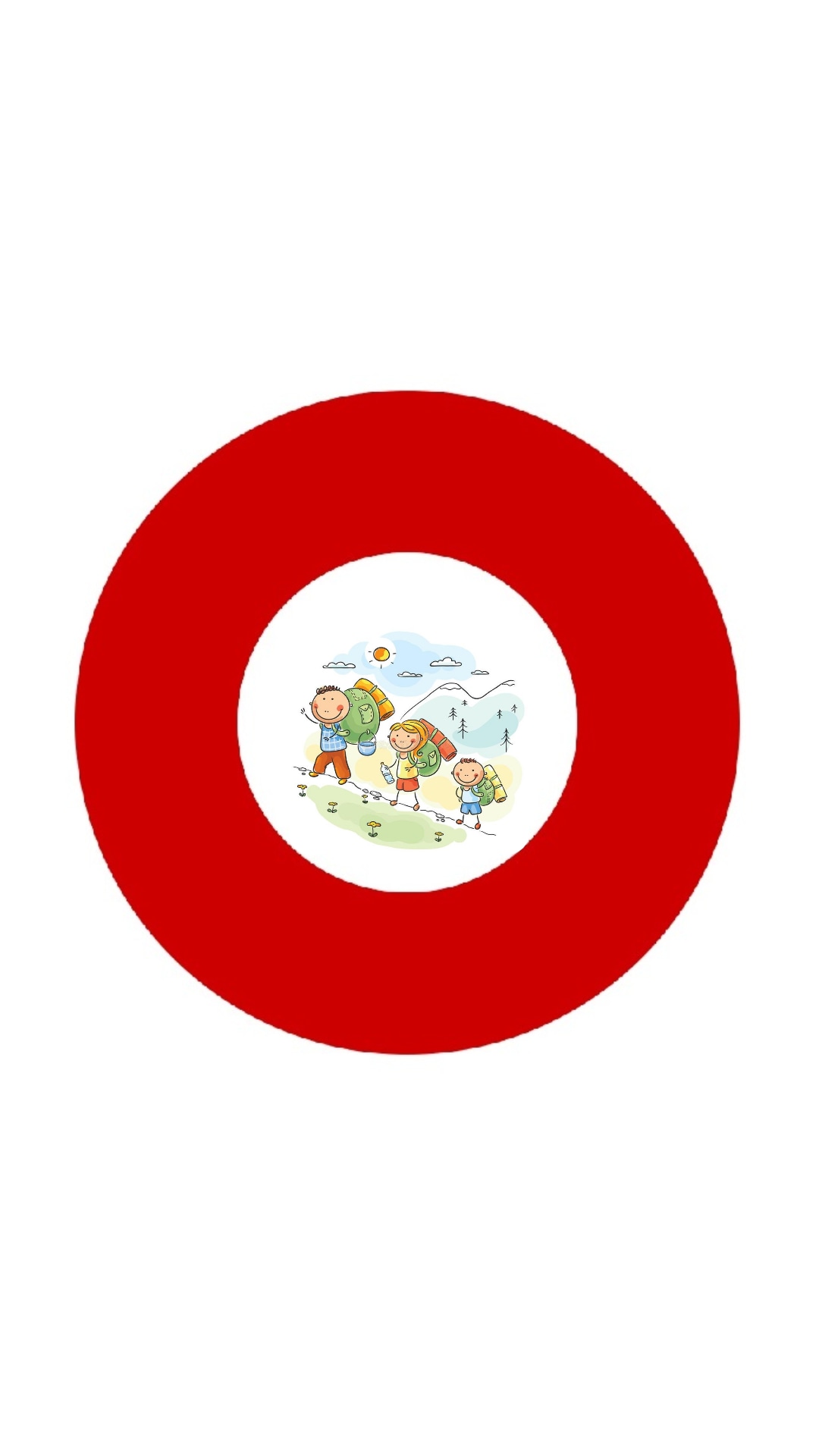 DRAGI CICIBANI PLANINICI!Naš naslednji pohod bo v soboto 6. 4. 2024.Zbrali se bomo na železniški postaji Slovenska Bistrica ob 8.20 uriTokrat se bomo podali raziskovati celjsko okolico. Do Celja se bomo odpravili z vlakom. Od železniške postaje se bomo skozi mestno jedro podali do celjske knjižnice, prečkali most v mestnem parku čez Savinjo in nadaljevali pot do drevesne hiške, kjer nas bodo čakala igrala, prav tako pa bo na cilju čas za malico in druženje. Do železniške postaje se bomo vrnili po poti ob Savinji.Hrana iz nahrbtnika.Pijača (ne presladka ali gazirana) naj bo v plastenki na navoj.Obutev močnejša, vodoodporna.Oblačila (topla, na način ''čebulnega'' oblačenja/slačenja) primerna letnemu času in vremenskim razmeram.S seboj prinesite planinski dnevnik in veliko dobre volje.Lep planinski pozdrav,Saša Nešić in Mirka RepnikPrijave na tel. št.: 040 832 682 (Saša) ali 031 475 707 (Mirka)